Задание на неделю с 27.04.2020г. по 30.04.2020г.Тема недели: «Здоровье»Воспитатель: Руднева Светлана ВладимировнаОкружающий мир: «Путешествие в страну здоровья»Задачи: Формировать у детей навыки здорового образа жизни и умения заботиться о своем  здоровье;  приобщать  детей  к  регулярным  занятиям  физкультурой; закреплять знания о необходимости быть чистыми, а также о пользе витаминов и их значении для жизни и здоровья человека. (Дать детям посмотреть мультфильм про полезные витамины например: «Фиксики – Витамины» или на своё усмотрение. После просмотра с детьми побеседовать. Зачем нужны витамины?)Развитие речи: «В гостях у Мойдодыра»Задачи: Продолжать знакомить детей с предметами личной гигиены и их назначением.   Учить правильно определять их качества, свойства, и действия с ними. Учить описывать предметы личной гигиены.(с детьми нужно снять видео как вы моете руки, приговаривая потешку например: Чище умойся, воды не жалей.                  Будут ладошки от мыла белей.Потешку  можно любую, какую знаете.)Математика: «Разложи фигурки в домики»Задачи: Закрепление представлений о геометрических фигурах. Учить различать геометрические фигуры, используя зрительный анализатор. 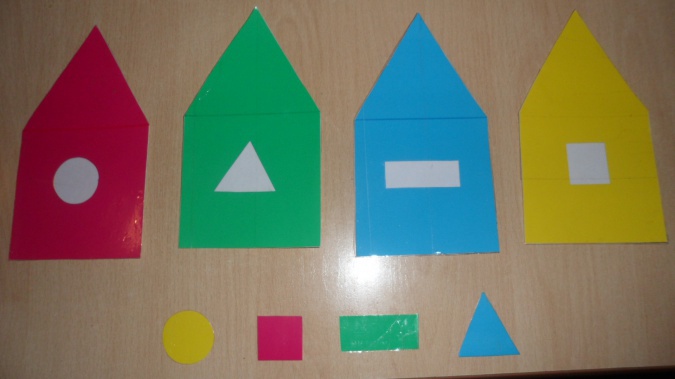 Аппликация: «Ягоды и яблоки – полезные продукты»Задачи: Упражнять в аккуратном пользовании клеем, применении салфетки для аккуратного наклеивания, учить свободно, располагать изображения на бумаге(Может кто-то хочет своё сделать пожалуйста, только на эту тему)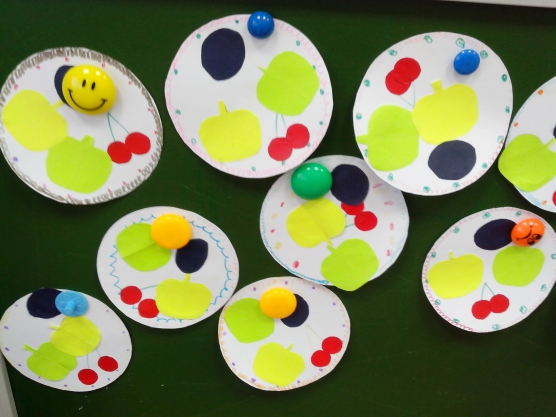 Музыка: учим стихи, какой вам нравится.1 малыш: На праздник мы все собирались,Всех не пустили, а мы прорвались.2 малыш: Костюмы надели и щёчки умыли,Красивыми стали и к вам поспешили.3 малыш: Вы идете в первый класс,Может быть, возьмете нас?Выпускник: Нет, вам надо подрасти,Рано в школу вам идти!4 малыш: Что ж, ребята, до свиданья,Просим нас не забывать,А сейчас мы будем радыВам немножко станцевать. Танец малышей5 малыш: В сентябре в первый класс вы пойдете,
А игрушки вы с собой возьмёте?